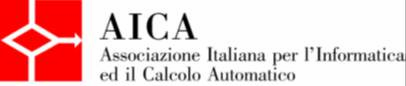 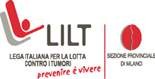 Allegato A Scheda di adesioneConcorso nazionale“Attori della propria salute”a.s 2017/2018da compilare in word ed inoltrare in formato pdf con firma digitale del DSIl Dirigente ScolasticoSi assicura che i dati personali verranno trattati con la riservatezza prevista dalla Legge in vigore (196/03) ed utilizzati esclusivamente per lo svolgimento del progetto. Su richiesta, tali dati potranno essere cancellati o rettificati.Denominazione istituto ScolasticoCodice meccanograficoCittàIndirizzo email scuolaTelefono scuolaIndirizzo pec scuolaDocente referenteCellulare docente referenteEmail docente referenteNumero studenti coinvoltiClasse di appartenenzaFormato del lavoro trasmesso (.mov; .mpeg4; .avi; .wmv; .flv;.mp4)Link di accesso su Google Drive con il vincolo di permanenza fino al 31 dicembre 2018Titolo e descrizione del lavoro trasmesso